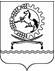 Администрация Орловского района  Ростовской областиУправление образованияОрловского района347510, п. Орловский, Орловского района Ростовской области,  ул. Горького, 60Телефон/факс (86375)  32-9-27E-mail: orlrono@orlovsky.donpac.ru«___»_________________20__г.№_________Руководителям общеобразовательных учрежденийУважаемые  руководители ОУ!	Управление образования Орловского района на основании письма прокурора Орловского района № 86-77-217/1101 от 19.07.2017 «О проведении конкурса «Новый взгляд»» доводит до вашего сведения информацию о начале конкурса социальной рекламы «Новый взгляд», реализуемого с 2009 года Межрегиональным общественным фондом «Мир молодежи» с целью предоставления возможности молодежи выразить свое отношение к значимым социальным проблемам современного общества. Дополнительная информация по   ссылке (http://tvoykonkurs.ru/about/docs). Специальная тема конкурса – «Прокуратура против коррупции». Учитывая важность и высокую значимость данного конкурса просим вас разместить на официальных сайтах общеобразовательных учреждений и в местах массового скопления людей с целью привлечения к участию максимального числа представителей молодежи информацию о проведении данного конкурса.Полный перечень анонсирующих материалов размещен на официальном сайте конкурса: http://tvoykonkurs.ru/about/docs. Работы на данном сайте принимаются до 29.09.2017 года.          Прошу вас в срок до 20.07.2017 предоставить информацию о размещении на официальных сайтах общеобразовательных учреждений информацию о проведении вышеуказанного конкурса и в срок до 29.09.2017 предоставить информацию об участии обучающихся в конкурсе «Новый взгляд» на электронный адрес: specialist1@orlovsky.donpac.ru.Начальник  Управления образования Орловского района                                                                      С.В. ПустовароваКнязева Алёна Леонидовна8(86375)32796